Об утверждении Перечня аварийно-опасных участков автомобильныхдорог местного значения Еловского муниципального округа Пермского края за 2020 год и мер, направленных на устранение причин и условий совершения дорожно -транспортных происшествий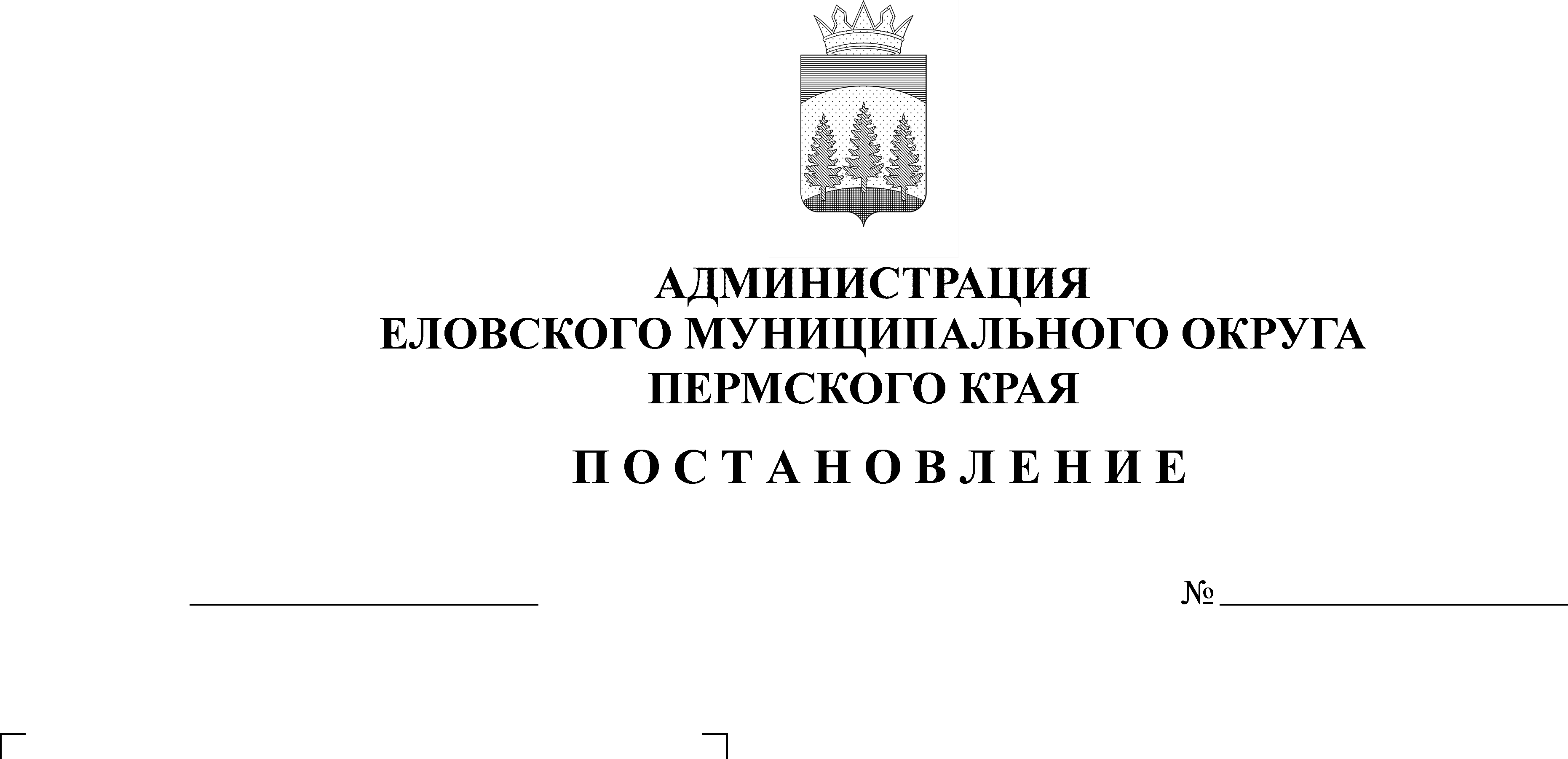 В соответствии с пунктом 5 части 1 статьи 16 Федерального закона                  от 06 октября 2003 г. № 131-ФЗ «Об общих принципах организации местного самоуправления в Российской Федерации»,  пунктом 4 статьи 6 Федерального закона от 15 ноября 1995 г. № 196-ФЗ «О безопасности дорожного движения»Администрация Еловского муниципального округа Пермского края ПОСТАНОВЛЯЕТ:1. Утвердить прилагаемый Перечень аварийно-опасных участков автомобильных дорог местного значения Еловского муниципального округа Пермского края за 2020 год и мер, направленных на устранение причин и условий совершения дорожно-транспортных происшествий.2. Настоящее Постановление обнародовать на официальном сайте газеты «Искра Прикамья» и разместить на официальном сайте Еловского муниципального округа Пермского края. 3. Контроль за исполнением Постановления возложить на заместителя главы администрации Еловского муниципального округа по развитию инфраструктуры.Глава муниципального округа – глава администрации Еловского муниципального округа Пермского края                                  А.А. ЧечкинУТВЕРЖДЕНПостановлениемадминистрации Еловского муниципального округаПермского краяот 28.06.2021 № 290-пПЕРЕЧЕНЬаварийно-опасных участков автомобильных дорог местного значения Еловского муниципального округа Пермского края за 2021 год  и мер, направленных  на устранение причин и условий совершения дорожно-транспортных происшествийN п/пОкругНаименование автодорог  (улиц)Км+м(дом)ДатаВид ДТППогиблоРаненоМероприятия первоочередныеМероприятие перспективные123456789101ЕловскийКалиновка-Брюхово6 км06.06.2020наезд на стоящее ТС02Установка предупреждающих дорожных знаковПрофилирование в рамках текущего содержания2Еловскийс. Елово ул. Ленинад. 1708.09.2020наезд на велосипедиста01--3ЕловскийКукуштан- Чайковский -Шумово2 км12.10.2020Съезд с дороги01-Профилирование в рамках текущего содержания4Еловскийд. Сивяки(в поле)04.11.2020съезд с дороги01Ликвидация съездаПрофилирование в рамках текущего содержания